WNIOSEKo przyznanie stypendium za osiągnięcia naukowe dla doktorantów grupy anglojęzycznej Szkoły Doktorskiej Uniwersytetu Medycznego im. Karola Marcinkowskiego w Poznaniu, którzy rozpoczęli kształcenie w roku akademickim 2022/2023Oświadczam, że zapoznałam/zapoznałem się z zasadami przyznawania stypendium za osiągnięcia naukowe stanowiącymi załącznik do zarządzenia nr 115/22 Rektora Uniwersytetu Medycznego im. Karola Marcinkowskiego w Poznaniu z dnia 26 września 2022 r. Oświadczam, że wszystkie wyżej podane dane są zgodne ze stanem faktycznym.Do wniosku o przyznanie stypendium za osiągnięcia naukowe dołącza się:1. dokumenty potwierdzające wyróżniające  się osiągnięcia w pracy naukowej w roku akademickim 2022/2023;2. opinię promotora dot. osiągnięć w pracy naukowej i dydaktycznej za rok akademicki 2022/2023 przedstawioną w sprawozdaniu rocznym.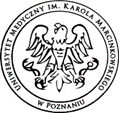 UNIWERSYTET MEDYCZNY IM. KAROLA MARCINKOWSKIEGO W POZNANIUSZKOŁA DOKTORSKADANE DOKTORANTADANE DOKTORANTAIMIĘ I NAZWISKO DOKTORANTANR PESEL / NR PASZPORTUJEDNOSTKA, w której realizowany jest doktoratIMIĘ I NAZWISKO PROMOTORA/PROMOTORÓW WYRÓŻNIAJĄCE SIĘ OSIĄGNIĘCIA W PRACY NAUKOWEJ W ROKU AKADEMICKIM 2022/2023za okres od 1 października 2022 r. do 20 lipca 2023 r.WYRÓŻNIAJĄCE SIĘ OSIĄGNIĘCIA W PRACY NAUKOWEJ W ROKU AKADEMICKIM 2022/2023za okres od 1 października 2022 r. do 20 lipca 2023 r.WYRÓŻNIAJĄCE SIĘ OSIĄGNIĘCIA W PRACY NAUKOWEJ W ROKU AKADEMICKIM 2022/2023za okres od 1 października 2022 r. do 20 lipca 2023 r.WYRÓŻNIAJĄCE SIĘ OSIĄGNIĘCIA W PRACY NAUKOWEJ W ROKU AKADEMICKIM 2022/2023za okres od 1 października 2022 r. do 20 lipca 2023 r.WYRÓŻNIAJĄCE SIĘ OSIĄGNIĘCIA W PRACY NAUKOWEJ W ROKU AKADEMICKIM 2022/2023za okres od 1 października 2022 r. do 20 lipca 2023 r.WYRÓŻNIAJĄCE SIĘ OSIĄGNIĘCIA W PRACY NAUKOWEJ W ROKU AKADEMICKIM 2022/2023za okres od 1 października 2022 r. do 20 lipca 2023 r.WYRÓŻNIAJĄCE SIĘ OSIĄGNIĘCIA W PRACY NAUKOWEJ W ROKU AKADEMICKIM 2022/2023za okres od 1 października 2022 r. do 20 lipca 2023 r.WYRÓŻNIAJĄCE SIĘ OSIĄGNIĘCIA W PRACY NAUKOWEJ W ROKU AKADEMICKIM 2022/2023za okres od 1 października 2022 r. do 20 lipca 2023 r.I : Opublikowane artykuły naukowe w czasopismach recenzowanych z listy MEiN (DOI lub potwierdzenie od redakcji o przyjęciu do druku)I : Opublikowane artykuły naukowe w czasopismach recenzowanych z listy MEiN (DOI lub potwierdzenie od redakcji o przyjęciu do druku)I : Opublikowane artykuły naukowe w czasopismach recenzowanych z listy MEiN (DOI lub potwierdzenie od redakcji o przyjęciu do druku)I : Opublikowane artykuły naukowe w czasopismach recenzowanych z listy MEiN (DOI lub potwierdzenie od redakcji o przyjęciu do druku)I : Opublikowane artykuły naukowe w czasopismach recenzowanych z listy MEiN (DOI lub potwierdzenie od redakcji o przyjęciu do druku)I : Opublikowane artykuły naukowe w czasopismach recenzowanych z listy MEiN (DOI lub potwierdzenie od redakcji o przyjęciu do druku)I : Opublikowane artykuły naukowe w czasopismach recenzowanych z listy MEiN (DOI lub potwierdzenie od redakcji o przyjęciu do druku)I : Opublikowane artykuły naukowe w czasopismach recenzowanych z listy MEiN (DOI lub potwierdzenie od redakcji o przyjęciu do druku)tytuł publikacji i nazwa czasopisma/wydawnictwatytuł publikacji i nazwa czasopisma/wydawnictwarodzaj publikacji (oryginalna / poglądowa)rodzaj publikacji (oryginalna / poglądowa)kolejność autorstwakolejność autorstwakolejność autorstwapunktacja czasopismadokumenty potwierdzające w załączeniu: kserokopia pierwszej strony publikacji lub wykaz bibliografii biblioteki UMPdokumenty potwierdzające w załączeniu: kserokopia pierwszej strony publikacji lub wykaz bibliografii biblioteki UMPdokumenty potwierdzające w załączeniu: kserokopia pierwszej strony publikacji lub wykaz bibliografii biblioteki UMPdokumenty potwierdzające w załączeniu: kserokopia pierwszej strony publikacji lub wykaz bibliografii biblioteki UMPdokumenty potwierdzające w załączeniu: kserokopia pierwszej strony publikacji lub wykaz bibliografii biblioteki UMPdokumenty potwierdzające w załączeniu: kserokopia pierwszej strony publikacji lub wykaz bibliografii biblioteki UMPdokumenty potwierdzające w załączeniu: kserokopia pierwszej strony publikacji lub wykaz bibliografii biblioteki UMPdokumenty potwierdzające w załączeniu: kserokopia pierwszej strony publikacji lub wykaz bibliografii biblioteki UMPII : Upowszechnianie wiedzy (aktywny udział doktoranta w konferencjach naukowych, prezentowanie doniesień, plakatów oraz inne)II : Upowszechnianie wiedzy (aktywny udział doktoranta w konferencjach naukowych, prezentowanie doniesień, plakatów oraz inne)II : Upowszechnianie wiedzy (aktywny udział doktoranta w konferencjach naukowych, prezentowanie doniesień, plakatów oraz inne)II : Upowszechnianie wiedzy (aktywny udział doktoranta w konferencjach naukowych, prezentowanie doniesień, plakatów oraz inne)II : Upowszechnianie wiedzy (aktywny udział doktoranta w konferencjach naukowych, prezentowanie doniesień, plakatów oraz inne)II : Upowszechnianie wiedzy (aktywny udział doktoranta w konferencjach naukowych, prezentowanie doniesień, plakatów oraz inne)II : Upowszechnianie wiedzy (aktywny udział doktoranta w konferencjach naukowych, prezentowanie doniesień, plakatów oraz inne)II : Upowszechnianie wiedzy (aktywny udział doktoranta w konferencjach naukowych, prezentowanie doniesień, plakatów oraz inne)tytuł prezentacji i nazwa konferencjirodzaj konferencji (krajowa / międzynarodowa)rodzaj konferencji (krajowa / międzynarodowa)miejsce konferencji (podać kraj)miejsce konferencji (podać kraj)język konferencji (polski / angielski)nagroda za wystąpienie (tak/nie, zajęte miejsce)nagroda za wystąpienie (tak/nie, zajęte miejsce)Inne:Inne:Inne:Inne:Inne:Inne:Inne:Inne:dokumenty potwierdzające w załączeniu: kserokopia streszczenia z książki abstraktów lub inny dokument potwierdzający czynny udział w konferencjidokumenty potwierdzające w załączeniu: kserokopia streszczenia z książki abstraktów lub inny dokument potwierdzający czynny udział w konferencjidokumenty potwierdzające w załączeniu: kserokopia streszczenia z książki abstraktów lub inny dokument potwierdzający czynny udział w konferencjidokumenty potwierdzające w załączeniu: kserokopia streszczenia z książki abstraktów lub inny dokument potwierdzający czynny udział w konferencjidokumenty potwierdzające w załączeniu: kserokopia streszczenia z książki abstraktów lub inny dokument potwierdzający czynny udział w konferencjidokumenty potwierdzające w załączeniu: kserokopia streszczenia z książki abstraktów lub inny dokument potwierdzający czynny udział w konferencjidokumenty potwierdzające w załączeniu: kserokopia streszczenia z książki abstraktów lub inny dokument potwierdzający czynny udział w konferencjidokumenty potwierdzające w załączeniu: kserokopia streszczenia z książki abstraktów lub inny dokument potwierdzający czynny udział w konferencjiIII : Działalność naukowo-organizacyjnaIII : Działalność naukowo-organizacyjnaIII : Działalność naukowo-organizacyjnaIII : Działalność naukowo-organizacyjnaIII : Działalność naukowo-organizacyjnaIII : Działalność naukowo-organizacyjnaIII : Działalność naukowo-organizacyjnaIII : Działalność naukowo-organizacyjna…………………………………………………………………..…………………………………………………………………..Data złożenia wnioskuCzytelny podpis doktoranta